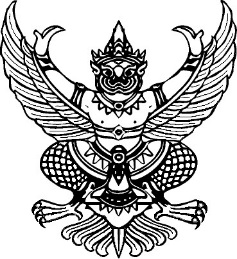        ประกาศองค์การบริหารส่วนตำบลสองแพรกเรื่อง มาตรการในการเผยแพร่ข้อมูลต่อสาธารณะขององค์การบริหารส่วนตำบลสองแพรก****************	เพื่อให้การเปิดเผยข้อมูลขององค์การบริหารส่วนตำบลสองแพรก มีความโปร่งใส ถูกต้อง ชัดเจน ละเป็นปัจจุบัน ตลอดจนสาธารณะชนสามารถเข้าถึงข้อมูลข่าวสารขององค์การบริหารส่วนตำบลสองแพรกได้สะดวกและสามารถติดตามตรวจสอบผลการดำเนินงานขององค์การบริหารส่วนตำบลสองแพรกได้ จึงกำหนดมาตรการในการเผยแพร่ข้อมูลต่อสาธารณะ ดังนี้ 	1.หน่วยงานที่รับผิดชอบในการเผยแพร่ข้อมูล		1.1 สำนักงานปลัด มีหน้าที่จัดทำช่องทางในการเผยแพร่ข้อมูลข่าวสารผ่านเว็ปไซด์ขององค์การบริหารส่วนตำบลสองแพรก www.songprak.go.th  facebook และ line และสนับสนุนการเผยแพร่ข้อมูลข่าวสารของส่วนราชการภายในองค์การบริหารส่วนตำบลสองแพรก พร้อมทั้งดำเนินการปรับปรุงข้อมูลขององค์การบริหารส่วนตำบลสองแพรกให้เป็นปัจจุบันอยู่เสมอ	2.การกับติดตามการเผยแพร่ข้อมูล		2.1 ให้หัวหน้าสำนักงานปลัด ทำหน้าที่กับ ดูแลหน่วยงานที่รับผิดชอบในการเผยแพร่ข้อมูลขององค์การบริหารส่วนตำบลสองแพรก พร้อมทั้งรายงานผลการดำเนินงาน ปัญหาและอุปสรรค ต่อนายกองค์การบริหารส่วนตำบลสองแพรกทราบ		2.2 ให้สำนักงานปลัด ดำเนินการเผยแพร่ข่าวสารและข้อมูลเกี่ยวกับการประเมินการรับรู้และความพึงพอใจของผู้มีส่วนได้เสียภายนอกที่มาติดต่อองค์การบริหารส่วนตำบลสองแพรกให้สาธารณชนได้ทราบผ่านช่องทางการประชาสัมพันธ์ต่างๆขององค์การบริหารส่วนตำบลสองแพรกเพื่อใช้เป็นข้อมูลประกอบการปรับปรุงการปฏิบัติราชการขององค์การบริหารส่วนตำบลสองแพรกในปีงบประมาณถัดไป		จึงประกาศมาเพื่อทราบโดยทั่วกัน                                        ประกาศ ณ วันที่   6  มิถุนายน  2562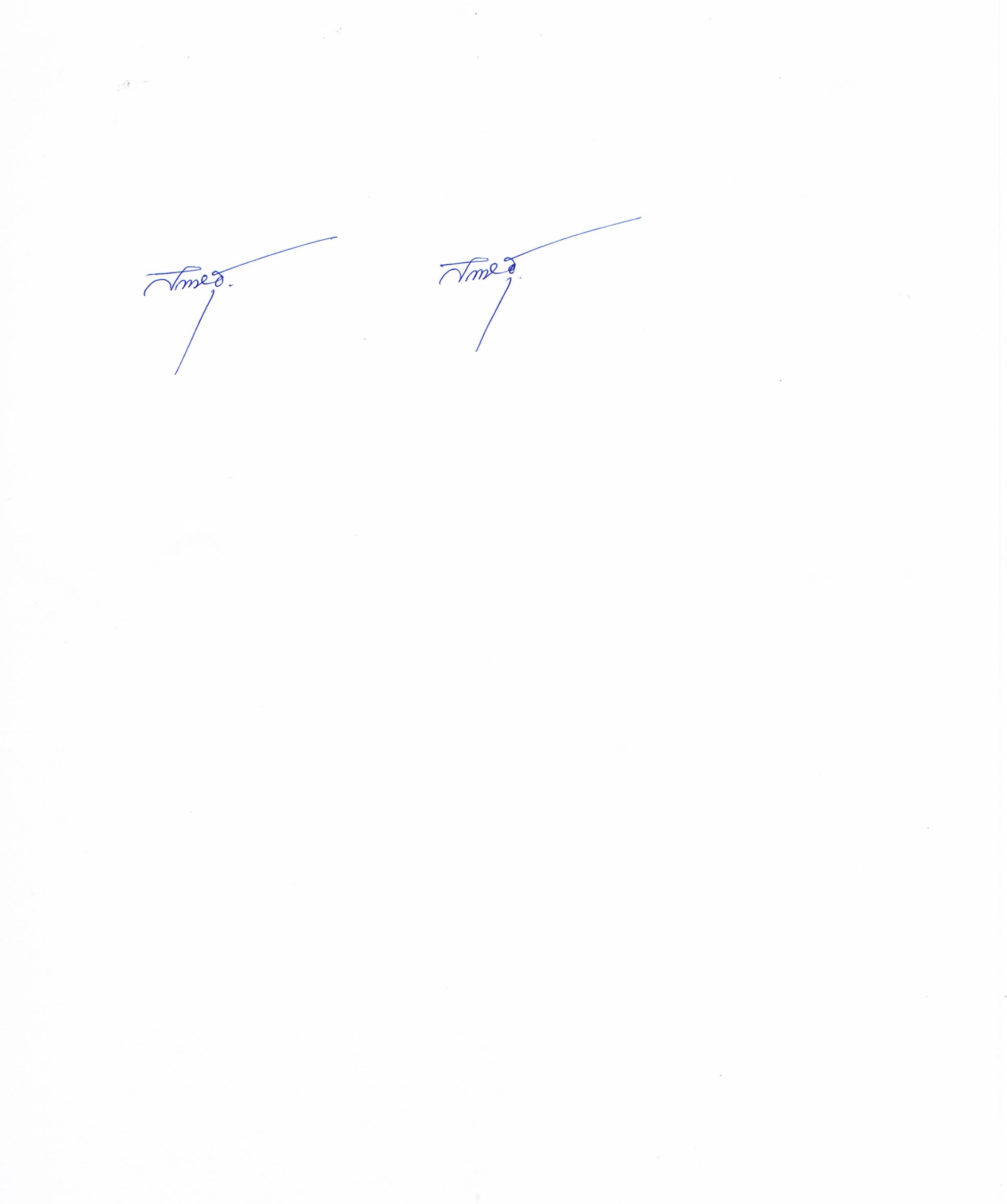 					  (นายสำเริง   อุณห์ไวทยะ) 			             นายกองค์การบริหารส่วนตำบลสองแพรก